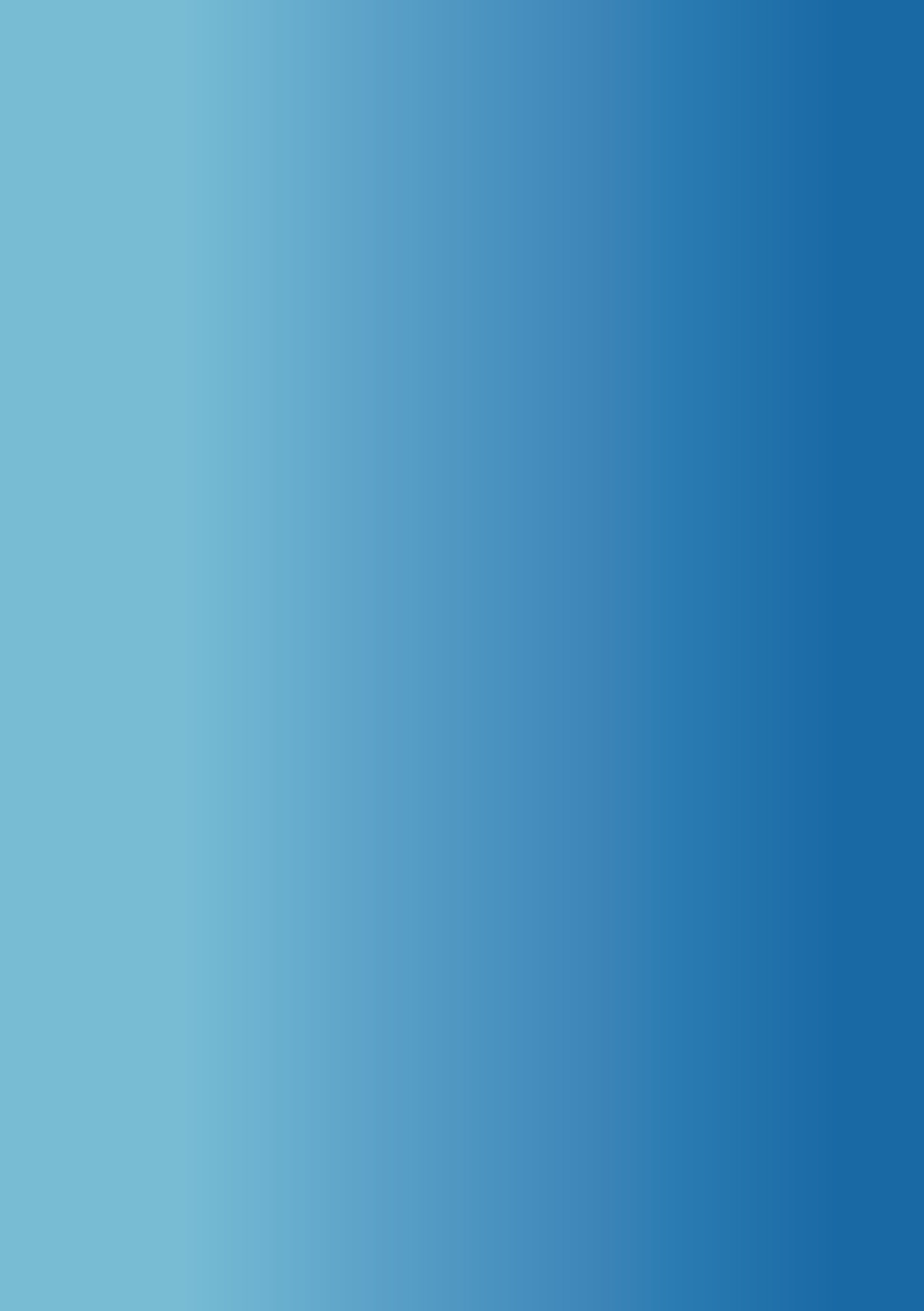 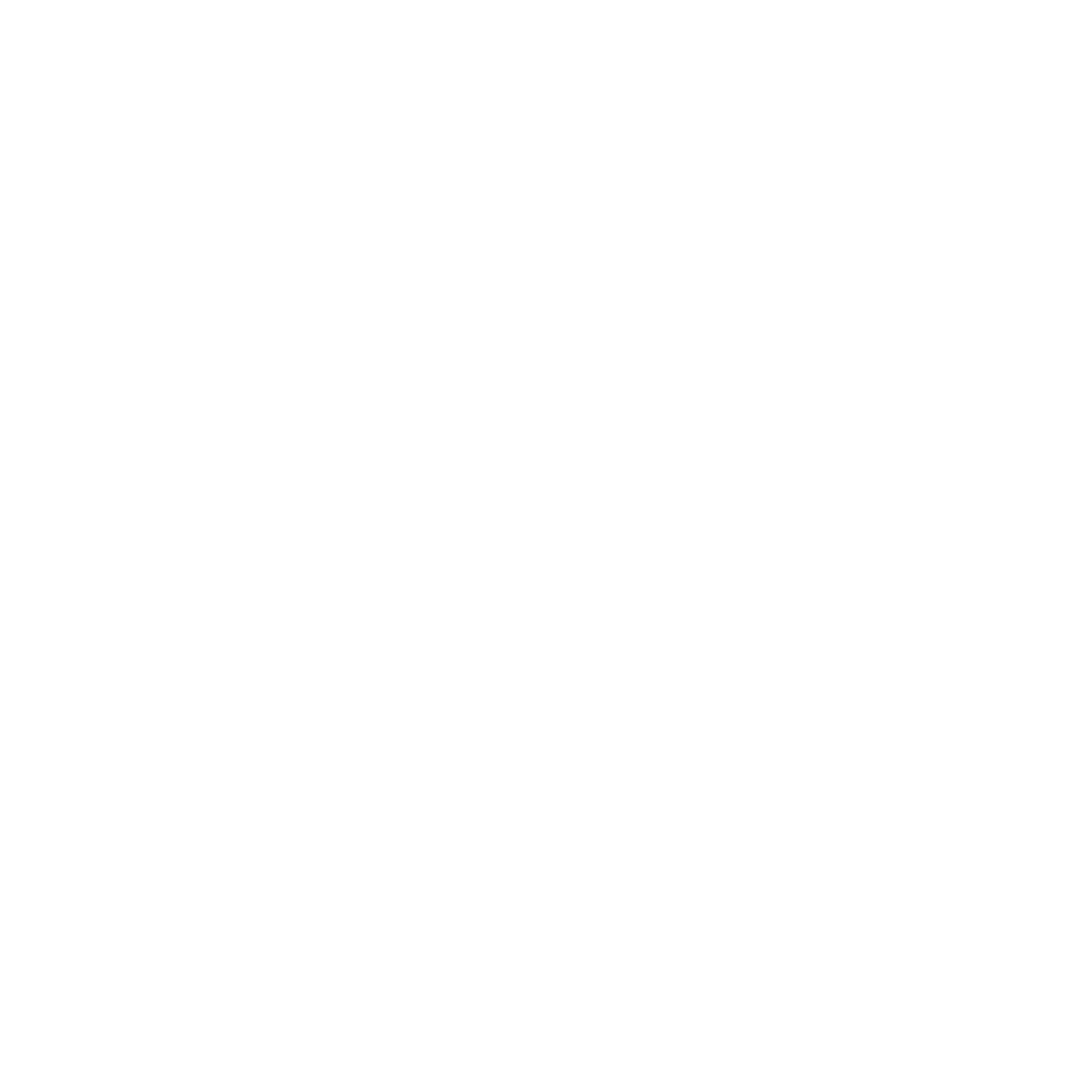     EUROPEAN CITY FACILITY          Investiční plán - vzor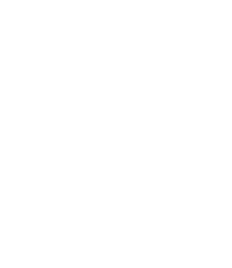 [Jméno města/obce nebo sdružení žadatelů][Název Investičního plánu]Připraveno: [Datum přípravy]Kontrola kvality: [např. posouzení, překontrolování kolegou, apod.]Tabulka A – [1.7] Souhrn investičních položekTabulka B – [5.1] Plán práce Souhrn plánované investiceSouhrn plánované investiceSouhrn plánované investiceSouhrn plánované investiceSouhrn plánované investiceCelková plánovaná investiceEUREUREUREURZdroje financováníPožadované finanční zdrojePožadované finanční zdrojeEUR/…%EUR/…%Zdroje financováníVlastní finanční zdrojeVlastní finanční zdrojeEUR/…% EUR/…% Zdroje financováníJiné zdroje [prosím specifikujte]Jiné zdroje [prosím specifikujte]EUR/…% EUR/…% Místo plánované investiceMěsto/obec (nebo jejich sdružení) a jiné zapojené organizace Uveďte prosím jméno zapojené organizace/í společně s kódem LAU a NUTS 3 město/obec nebo všech měst/obcí v případě sdružení.Uveďte prosím jméno zapojené organizace/í společně s kódem LAU a NUTS 3 město/obec nebo všech měst/obcí v případě sdružení.Uveďte prosím jméno zapojené organizace/í společně s kódem LAU a NUTS 3 město/obec nebo všech měst/obcí v případě sdružení.Uveďte prosím jméno zapojené organizace/í společně s kódem LAU a NUTS 3 město/obec nebo všech měst/obcí v případě sdružení.Podporované oblastiPřehled a cíle plánované investiceStručně prosím popište plánovanou investici, indikující hlavní cíle, hlavní plánovaná opatření a kdo by z nich měl mít užitek a jaký. [max. jeden odstavec]Stručně prosím popište plánovanou investici, indikující hlavní cíle, hlavní plánovaná opatření a kdo by z nich měl mít užitek a jaký. [max. jeden odstavec]Stručně prosím popište plánovanou investici, indikující hlavní cíle, hlavní plánovaná opatření a kdo by z nich měl mít užitek a jaký. [max. jeden odstavec]Stručně prosím popište plánovanou investici, indikující hlavní cíle, hlavní plánovaná opatření a kdo by z nich měl mít užitek a jaký. [max. jeden odstavec]Odhadované náklady a výnosyCelkové provozní náklady (rok) EUREUREUROdhadované náklady a výnosyCelkové výnosy (rok)EUREUREUREkonomická výnosnostProstá doba návratnosti Čistá současná hodnota Čistá současná hodnota Vnitřní výnosová míra Ekonomická výnosnostOčekávané dopady Energetické úspory GWh/rOčekávané dopady Výroba energie z OZE GWh/r Očekávané dopady Snížení emisí CO2 tCO2eq/rOčekávané dopady Ostatní dopady [jednotka]Kontaktní údajeKontaktní údajeKontaktní osobaOrganizace Zapojený právní subjekt a jeho IČO Oddělení  Ulice čp.PSČ, městoStátTelefonE-MailPoradenská podpora Je-li platné, uveďte prosím kontaktní údaje (jméno, společnost, e-mail) konzultanta, který zajišťoval zpracování Investičního plánu.Detailní popis plánovaného investičního projektuDetailní popis plánovaného investičního projektuDetailní popis plánovaného investičního projektu1.1. Záměr investičního projektu 1.1. Záměr investičního projektu 1.1. Záměr investičního projektu Shrňte prosím obecné a konkrétní cíle projektu.Shrňte prosím obecné a konkrétní cíle projektu.Shrňte prosím obecné a konkrétní cíle projektu.1.2. Obecné pozadí, okolnosti a odůvodnění projektu 1.2. Obecné pozadí, okolnosti a odůvodnění projektu 1.2. Obecné pozadí, okolnosti a odůvodnění projektu Popište prosím obecný kontext a odůvodnění plánovaného investičního projektu, ve vztahu k např.:Obecné podmínky, včetně aktuálních statistik (místní, národní, Eurostat, apod.) souvisejících s oblastí investice, obyvatelstvem apod.; a sociální pohled na kontext realizace projektu; Příslušný (schválený) politický rámec, obsahující politické cíle a/nebo závazky (včetně SEAP, SECAP atd.); Sociální kontext, ve kterém se bude investiční projekt vyvíjet (např. související s určitým sociálním významem), je-li to relevantní;Jiné související projekty místní infrastruktury a jejich projektoví realizátoři, které by probíhaly souběžně s plánovaným investičním projektem, pokud takoví existují.  Přiložte prosím do Přílohy veškeré podpůrné dokumenty, např.  SEAP, SECAP, atd. Popište prosím obecný kontext a odůvodnění plánovaného investičního projektu, ve vztahu k např.:Obecné podmínky, včetně aktuálních statistik (místní, národní, Eurostat, apod.) souvisejících s oblastí investice, obyvatelstvem apod.; a sociální pohled na kontext realizace projektu; Příslušný (schválený) politický rámec, obsahující politické cíle a/nebo závazky (včetně SEAP, SECAP atd.); Sociální kontext, ve kterém se bude investiční projekt vyvíjet (např. související s určitým sociálním významem), je-li to relevantní;Jiné související projekty místní infrastruktury a jejich projektoví realizátoři, které by probíhaly souběžně s plánovaným investičním projektem, pokud takoví existují.  Přiložte prosím do Přílohy veškeré podpůrné dokumenty, např.  SEAP, SECAP, atd. Popište prosím obecný kontext a odůvodnění plánovaného investičního projektu, ve vztahu k např.:Obecné podmínky, včetně aktuálních statistik (místní, národní, Eurostat, apod.) souvisejících s oblastí investice, obyvatelstvem apod.; a sociální pohled na kontext realizace projektu; Příslušný (schválený) politický rámec, obsahující politické cíle a/nebo závazky (včetně SEAP, SECAP atd.); Sociální kontext, ve kterém se bude investiční projekt vyvíjet (např. související s určitým sociálním významem), je-li to relevantní;Jiné související projekty místní infrastruktury a jejich projektoví realizátoři, které by probíhaly souběžně s plánovaným investičním projektem, pokud takoví existují.  Přiložte prosím do Přílohy veškeré podpůrné dokumenty, např.  SEAP, SECAP, atd. 1.3. Popis investičního projektu 1.3. Popis investičního projektu 1.3. Popis investičního projektu Popište prosím předpokládaný investiční projekt, včetně plánovaných technických opatření.  V této souvislosti uveďte detaily základní technické analýzy (např. výsledky energetických auditů zpracovaných pro projekt, vyhodnocení vhodných technologických možností, atd.), ve vazbě např. na:   Veřejné budovy: počet budov, spravovaná plocha budov, současná energetická spotřeba, navrhované technologické možnosti apod. Zlepšení účinnosti výroby/distribuce energie: předpokládané zvýšení energetické účinnosti, vlastnictví technického zařízení apod.  Výrobu energie z obnovitelných zdrojů: využívaný zdroj obnovitelné energie, předpokládaná výroba energie, navrhované technologické možnosti a řešení. Popište prosím také postup při sdružování/slučování rozsahem malých projektů, je-li to relevantní. Přiložte prosím do Přílohy veškeré podpůrné dokumenty, např. (příklad) energetické audity, (souhrn) vyhodnocení technologických možností atd.Popište prosím předpokládaný investiční projekt, včetně plánovaných technických opatření.  V této souvislosti uveďte detaily základní technické analýzy (např. výsledky energetických auditů zpracovaných pro projekt, vyhodnocení vhodných technologických možností, atd.), ve vazbě např. na:   Veřejné budovy: počet budov, spravovaná plocha budov, současná energetická spotřeba, navrhované technologické možnosti apod. Zlepšení účinnosti výroby/distribuce energie: předpokládané zvýšení energetické účinnosti, vlastnictví technického zařízení apod.  Výrobu energie z obnovitelných zdrojů: využívaný zdroj obnovitelné energie, předpokládaná výroba energie, navrhované technologické možnosti a řešení. Popište prosím také postup při sdružování/slučování rozsahem malých projektů, je-li to relevantní. Přiložte prosím do Přílohy veškeré podpůrné dokumenty, např. (příklad) energetické audity, (souhrn) vyhodnocení technologických možností atd.Popište prosím předpokládaný investiční projekt, včetně plánovaných technických opatření.  V této souvislosti uveďte detaily základní technické analýzy (např. výsledky energetických auditů zpracovaných pro projekt, vyhodnocení vhodných technologických možností, atd.), ve vazbě např. na:   Veřejné budovy: počet budov, spravovaná plocha budov, současná energetická spotřeba, navrhované technologické možnosti apod. Zlepšení účinnosti výroby/distribuce energie: předpokládané zvýšení energetické účinnosti, vlastnictví technického zařízení apod.  Výrobu energie z obnovitelných zdrojů: využívaný zdroj obnovitelné energie, předpokládaná výroba energie, navrhované technologické možnosti a řešení. Popište prosím také postup při sdružování/slučování rozsahem malých projektů, je-li to relevantní. Přiložte prosím do Přílohy veškeré podpůrné dokumenty, např. (příklad) energetické audity, (souhrn) vyhodnocení technologických možností atd.1.4. Analýza trhu a bariéry  1.4. Analýza trhu a bariéry  1.4. Analýza trhu a bariéry  Popište prosím:Související podmínky na trhu a potenciální konkurenty; aHlavní bariéry a překážky identifikované pro projekt a způsoby k řešení těchto překážek.  Přiložte prosím do Přílohy veškeré podpůrné dokumenty. Popište prosím:Související podmínky na trhu a potenciální konkurenty; aHlavní bariéry a překážky identifikované pro projekt a způsoby k řešení těchto překážek.  Přiložte prosím do Přílohy veškeré podpůrné dokumenty. Popište prosím:Související podmínky na trhu a potenciální konkurenty; aHlavní bariéry a překážky identifikované pro projekt a způsoby k řešení těchto překážek.  Přiložte prosím do Přílohy veškeré podpůrné dokumenty. 1.5. Souhrn očekávaných dopadů 1.5. Souhrn očekávaných dopadů 1.5. Souhrn očekávaných dopadů Vyplňte prosím níže uvedenou tabulku s výsledky, které očekáváte realizací investičního projektu.  Přiložte prosím do Přílohy detailní kalkulaci, včetně souvisejících předpokladů, výchozího stavu („baseline“), konverzních faktorů atd.Vyplňte prosím níže uvedenou tabulku s výsledky, které očekáváte realizací investičního projektu.  Přiložte prosím do Přílohy detailní kalkulaci, včetně souvisejících předpokladů, výchozího stavu („baseline“), konverzních faktorů atd.Vyplňte prosím níže uvedenou tabulku s výsledky, které očekáváte realizací investičního projektu.  Přiložte prosím do Přílohy detailní kalkulaci, včetně souvisejících předpokladů, výchozího stavu („baseline“), konverzních faktorů atd.Energetické úsporyGWh/yVýroba energie z obnovitelných zdrojůGWh/ySnížení emisí CO2tCO2eq/yOstatní (sociální, klimatické) dopadyNapř. zlepšení životních/pracovních podmínek obyvatel, snížení znečištění, adaptační opatření, apod.Např. zlepšení životních/pracovních podmínek obyvatel, snížení znečištění, adaptační opatření, apod.1.6.  Opakovatelnost a/nebo navýšení potenciálu projektu1.6.  Opakovatelnost a/nebo navýšení potenciálu projektu1.6.  Opakovatelnost a/nebo navýšení potenciálu projektuVysvětlete prosím, jak může být projekt opakován v jiném kontextu a/nebo jaký má potenciál k dalšímu navýšení (v daném regionu), jak zaujmout potřebné potenciální partnery, a odkazující na:  Interní opakovatelnost/navýšení v rámci současného sdružení;Rozšíření, sdružením dalších organizací; a/neboOpakovatelnost u ostatních.Vysvětlete prosím, jak může být projekt opakován v jiném kontextu a/nebo jaký má potenciál k dalšímu navýšení (v daném regionu), jak zaujmout potřebné potenciální partnery, a odkazující na:  Interní opakovatelnost/navýšení v rámci současného sdružení;Rozšíření, sdružením dalších organizací; a/neboOpakovatelnost u ostatních.Vysvětlete prosím, jak může být projekt opakován v jiném kontextu a/nebo jaký má potenciál k dalšímu navýšení (v daném regionu), jak zaujmout potřebné potenciální partnery, a odkazující na:  Interní opakovatelnost/navýšení v rámci současného sdružení;Rozšíření, sdružením dalších organizací; a/neboOpakovatelnost u ostatních.1.7. Summary of investment component(s)1.7. Summary of investment component(s)1.7. Summary of investment component(s)Please briefly summarise the investment component(s) in table A.  Please briefly summarise the investment component(s) in table A.  Please briefly summarise the investment component(s) in table A.  Investiční sektor(y): (specifikujte prosím)Investiční sektor(y): (specifikujte prosím)Investiční sektor(y): (specifikujte prosím)Investiční sektor(y): (specifikujte prosím)Investiční sektor(y): (specifikujte prosím)Investiční sektor(y): (specifikujte prosím)Investiční sektor(y): (specifikujte prosím)Investiční sektor(y): (specifikujte prosím)Investiční sektor(y): (specifikujte prosím)#Investiční položkaPopis investiční položky JednotkaSoučasná energetická spotřeba  (GWh/rok)Energetické úspory (%)Výroba energie z obnovitelných zdrojů  
(GWh/rok)Doba návratnosti Celkové investiční náklady (EUR)123456…CELKEMCELKEMPředkladatelé a (místní) partneřiPředkladatelé a (místní) partneřiPředkladatelé a (místní) partneřiPředkladatelé a (místní) partneři2.1. Přehled předkladatelů projektu 2.1. Přehled předkladatelů projektu 2.1. Přehled předkladatelů projektu 2.1. Přehled předkladatelů projektu Popište prosím stručně:Předkladatelé projektu a jejich zájem na projektu, rozlišující mezi  Organizací vedoucí investiční projekt a  Dalšími přidruženými organizacemi. Mají-li předchozí zkušenost s investičním programem;Úroveň závazku předkladatele na plánovaném investičním projektu.Přiložte prosím do Přílohy veškeré podpůrné dokumenty, např. podepsaný závazek ke spolupráci/podpoře přidružených partnerů atd. Popište prosím stručně:Předkladatelé projektu a jejich zájem na projektu, rozlišující mezi  Organizací vedoucí investiční projekt a  Dalšími přidruženými organizacemi. Mají-li předchozí zkušenost s investičním programem;Úroveň závazku předkladatele na plánovaném investičním projektu.Přiložte prosím do Přílohy veškeré podpůrné dokumenty, např. podepsaný závazek ke spolupráci/podpoře přidružených partnerů atd. Popište prosím stručně:Předkladatelé projektu a jejich zájem na projektu, rozlišující mezi  Organizací vedoucí investiční projekt a  Dalšími přidruženými organizacemi. Mají-li předchozí zkušenost s investičním programem;Úroveň závazku předkladatele na plánovaném investičním projektu.Přiložte prosím do Přílohy veškeré podpůrné dokumenty, např. podepsaný závazek ke spolupráci/podpoře přidružených partnerů atd. Popište prosím stručně:Předkladatelé projektu a jejich zájem na projektu, rozlišující mezi  Organizací vedoucí investiční projekt a  Dalšími přidruženými organizacemi. Mají-li předchozí zkušenost s investičním programem;Úroveň závazku předkladatele na plánovaném investičním projektu.Přiložte prosím do Přílohy veškeré podpůrné dokumenty, např. podepsaný závazek ke spolupráci/podpoře přidružených partnerů atd. 2.2. Vlastnictví aktiv a řídící struktura 2.2. Vlastnictví aktiv a řídící struktura 2.2. Vlastnictví aktiv a řídící struktura 2.2. Vlastnictví aktiv a řídící struktura Stručně popište prosím:Vlastnickou strukturu předkladatelů projektu ve vztahu k danému majetku; Právní vztahy mezi vedoucí a přidruženými organizacemi ve vazbě na celkovou investici;  Organizační strukturu a rozhodovací procesy pro implementaci investičního projektu vysvětlující, jakým způsobem jsou rozhodnutí přijímána a kdo je přijímá. Stručně popište prosím:Vlastnickou strukturu předkladatelů projektu ve vztahu k danému majetku; Právní vztahy mezi vedoucí a přidruženými organizacemi ve vazbě na celkovou investici;  Organizační strukturu a rozhodovací procesy pro implementaci investičního projektu vysvětlující, jakým způsobem jsou rozhodnutí přijímána a kdo je přijímá. Stručně popište prosím:Vlastnickou strukturu předkladatelů projektu ve vztahu k danému majetku; Právní vztahy mezi vedoucí a přidruženými organizacemi ve vazbě na celkovou investici;  Organizační strukturu a rozhodovací procesy pro implementaci investičního projektu vysvětlující, jakým způsobem jsou rozhodnutí přijímána a kdo je přijímá. Stručně popište prosím:Vlastnickou strukturu předkladatelů projektu ve vztahu k danému majetku; Právní vztahy mezi vedoucí a přidruženými organizacemi ve vazbě na celkovou investici;  Organizační strukturu a rozhodovací procesy pro implementaci investičního projektu vysvětlující, jakým způsobem jsou rozhodnutí přijímána a kdo je přijímá. 2.3. Rizikový profil předkladatele(ů) projektu 2.3. Rizikový profil předkladatele(ů) projektu 2.3. Rizikový profil předkladatele(ů) projektu 2.3. Rizikový profil předkladatele(ů) projektu Poskytněte prosím informace o bonitě předkladatelů projektu, např.  finanční posouzení, jistiny/záruky, hodnocení úvěruschopnosti, je-li k dispozici.  Stručně popište proceduru v případě neplnění závazku. Je-li to možné, přiložte podpůrné dokumenty, např. úvěrový rating.Poskytněte prosím informace o bonitě předkladatelů projektu, např.  finanční posouzení, jistiny/záruky, hodnocení úvěruschopnosti, je-li k dispozici.  Stručně popište proceduru v případě neplnění závazku. Je-li to možné, přiložte podpůrné dokumenty, např. úvěrový rating.Poskytněte prosím informace o bonitě předkladatelů projektu, např.  finanční posouzení, jistiny/záruky, hodnocení úvěruschopnosti, je-li k dispozici.  Stručně popište proceduru v případě neplnění závazku. Je-li to možné, přiložte podpůrné dokumenty, např. úvěrový rating.Poskytněte prosím informace o bonitě předkladatelů projektu, např.  finanční posouzení, jistiny/záruky, hodnocení úvěruschopnosti, je-li k dispozici.  Stručně popište proceduru v případě neplnění závazku. Je-li to možné, přiložte podpůrné dokumenty, např. úvěrový rating.2.4. Analýza (místních) partnerů2.4. Analýza (místních) partnerů2.4. Analýza (místních) partnerů2.4. Analýza (místních) partnerůProsím:Popište další partnery (občanskou společnost, ekonomické partnery apod.) a jejich možnou úlohu při úspěšné realizaci investičního plánu; Vyjmenujte jejich potřeby a očekávání v souvislosti s realizací navrženého investičního projektu;Popište jejich současnou úroveň podpory; a Popište další předpokládanou strategii jejich zapojení do projektu s pomoci následující tabulky. Přiložte prosím do Přílohy veškeré podpůrné dokumenty, např. dokument o spolupráci, atd.Prosím:Popište další partnery (občanskou společnost, ekonomické partnery apod.) a jejich možnou úlohu při úspěšné realizaci investičního plánu; Vyjmenujte jejich potřeby a očekávání v souvislosti s realizací navrženého investičního projektu;Popište jejich současnou úroveň podpory; a Popište další předpokládanou strategii jejich zapojení do projektu s pomoci následující tabulky. Přiložte prosím do Přílohy veškeré podpůrné dokumenty, např. dokument o spolupráci, atd.Prosím:Popište další partnery (občanskou společnost, ekonomické partnery apod.) a jejich možnou úlohu při úspěšné realizaci investičního plánu; Vyjmenujte jejich potřeby a očekávání v souvislosti s realizací navrženého investičního projektu;Popište jejich současnou úroveň podpory; a Popište další předpokládanou strategii jejich zapojení do projektu s pomoci následující tabulky. Přiložte prosím do Přílohy veškeré podpůrné dokumenty, např. dokument o spolupráci, atd.Prosím:Popište další partnery (občanskou společnost, ekonomické partnery apod.) a jejich možnou úlohu při úspěšné realizaci investičního plánu; Vyjmenujte jejich potřeby a očekávání v souvislosti s realizací navrženého investičního projektu;Popište jejich současnou úroveň podpory; a Popište další předpokládanou strategii jejich zapojení do projektu s pomoci následující tabulky. Přiložte prosím do Přílohy veškeré podpůrné dokumenty, např. dokument o spolupráci, atd.Typ partnera Současný stav zapojení Plánované aktivity v rámci podpory projektu Nástroje/kanály pro šíření informací a interakciPrávní analýza3.1. Právní proveditelnostProsím:Popište (místní, národní a případně mezinárodní) příslušné právní požadavky na realizaci plánované investice, např. nařízení vztahující se k Dostupným investičním typům a podmínkám rámcové spolupráce,  Současný investiční přístup, nebo  Struktura a harmonogram samostatných investičních kroků (včetně veřejného výběrového řízení nebo účtování závazků) atd. Vyjasněte možné právní/ regulační pobídky a jak budou využity ve prospěch projektu; aVyjasněte možné právní/ regulační překážky a jak budou řešeny.   Popište prosím přípravná hodnocení a zpracované studie použité při tvorbě investičního plánu a přiložte vytvořené analýzy (nebo jejich souhrn) do investičního plánu. Uveďte také prosím, je-li požadována (EIA) posouzení dopadů na životní prostředí; jestliže ano a již je zpracována, stručně shrňte výstupy. Ekonomická a finanční analýzaEkonomická a finanční analýzaEkonomická a finanční analýzaEkonomická a finanční analýzaEkonomická a finanční analýzaEkonomická a finanční analýzaEkonomická a finanční analýza4.1. Předpokládané náklady a výnosy projektu4.1. Předpokládané náklady a výnosy projektu4.1. Předpokládané náklady a výnosy projektu4.1. Předpokládané náklady a výnosy projektu4.1. Předpokládané náklady a výnosy projektu4.1. Předpokládané náklady a výnosy projektu4.1. Předpokládané náklady a výnosy projektuSpecifikujte prosím: Odhadované náklady v rámci kategorií, rozlišující mezi CAPEX - kapitálové náklady a OPEX - provozní náklady (náklady na vybavení a instalaci, náklady na zaměstnance, externí subdodávky, náklady na údržbu, atd.);Úspory nákladů a jiné výnosy. Sumarizujte prosím tyto náklady a výnosy v níže uvedené tabulce. Vložte prosím do Přílohy detailnější odhad vývoje toku hotovosti/cash-flow (znázorňující náklady na jednotlivé investiční položky) v rámci průběhu investičního projektu. Specifikujte prosím: Odhadované náklady v rámci kategorií, rozlišující mezi CAPEX - kapitálové náklady a OPEX - provozní náklady (náklady na vybavení a instalaci, náklady na zaměstnance, externí subdodávky, náklady na údržbu, atd.);Úspory nákladů a jiné výnosy. Sumarizujte prosím tyto náklady a výnosy v níže uvedené tabulce. Vložte prosím do Přílohy detailnější odhad vývoje toku hotovosti/cash-flow (znázorňující náklady na jednotlivé investiční položky) v rámci průběhu investičního projektu. Specifikujte prosím: Odhadované náklady v rámci kategorií, rozlišující mezi CAPEX - kapitálové náklady a OPEX - provozní náklady (náklady na vybavení a instalaci, náklady na zaměstnance, externí subdodávky, náklady na údržbu, atd.);Úspory nákladů a jiné výnosy. Sumarizujte prosím tyto náklady a výnosy v níže uvedené tabulce. Vložte prosím do Přílohy detailnější odhad vývoje toku hotovosti/cash-flow (znázorňující náklady na jednotlivé investiční položky) v rámci průběhu investičního projektu. Specifikujte prosím: Odhadované náklady v rámci kategorií, rozlišující mezi CAPEX - kapitálové náklady a OPEX - provozní náklady (náklady na vybavení a instalaci, náklady na zaměstnance, externí subdodávky, náklady na údržbu, atd.);Úspory nákladů a jiné výnosy. Sumarizujte prosím tyto náklady a výnosy v níže uvedené tabulce. Vložte prosím do Přílohy detailnější odhad vývoje toku hotovosti/cash-flow (znázorňující náklady na jednotlivé investiční položky) v rámci průběhu investičního projektu. Specifikujte prosím: Odhadované náklady v rámci kategorií, rozlišující mezi CAPEX - kapitálové náklady a OPEX - provozní náklady (náklady na vybavení a instalaci, náklady na zaměstnance, externí subdodávky, náklady na údržbu, atd.);Úspory nákladů a jiné výnosy. Sumarizujte prosím tyto náklady a výnosy v níže uvedené tabulce. Vložte prosím do Přílohy detailnější odhad vývoje toku hotovosti/cash-flow (znázorňující náklady na jednotlivé investiční položky) v rámci průběhu investičního projektu. Specifikujte prosím: Odhadované náklady v rámci kategorií, rozlišující mezi CAPEX - kapitálové náklady a OPEX - provozní náklady (náklady na vybavení a instalaci, náklady na zaměstnance, externí subdodávky, náklady na údržbu, atd.);Úspory nákladů a jiné výnosy. Sumarizujte prosím tyto náklady a výnosy v níže uvedené tabulce. Vložte prosím do Přílohy detailnější odhad vývoje toku hotovosti/cash-flow (znázorňující náklady na jednotlivé investiční položky) v rámci průběhu investičního projektu. Specifikujte prosím: Odhadované náklady v rámci kategorií, rozlišující mezi CAPEX - kapitálové náklady a OPEX - provozní náklady (náklady na vybavení a instalaci, náklady na zaměstnance, externí subdodávky, náklady na údržbu, atd.);Úspory nákladů a jiné výnosy. Sumarizujte prosím tyto náklady a výnosy v níže uvedené tabulce. Vložte prosím do Přílohy detailnější odhad vývoje toku hotovosti/cash-flow (znázorňující náklady na jednotlivé investiční položky) v rámci průběhu investičního projektu. CAPEX  - kapitálové nákladyCAPEX  - kapitálové nákladyCAPEX  - kapitálové nákladyCAPEX  - kapitálové nákladyCAPEX  - kapitálové nákladyCAPEX  - kapitálové nákladyCAPEX  - kapitálové nákladyOdhadované náklady na proces plánováníOdhadované náklady na proces plánováníOdhadované náklady na proces plánováníEUREUREUREUROdhadované náklady na instalaci a uvedení do provozuOdhadované náklady na instalaci a uvedení do provozuOdhadované náklady na instalaci a uvedení do provozuEUREUREUREUROdhadované náklady na technické zařízeníOdhadované náklady na technické zařízeníOdhadované náklady na technické zařízeníEUREUREUREURJiné [prosím specifikujte]Jiné [prosím specifikujte]Jiné [prosím specifikujte]EUREUREUREURCelkem provozní náklady (rok)Celkem provozní náklady (rok)Celkem provozní náklady (rok)EUREUREUREUROPEXOPEXOPEXOPEXOPEXOPEXOPEXOdhadované náklady na údržbu (rok)Odhadované náklady na údržbu (rok)Odhadované náklady na údržbu (rok)EUREUREUREUROdhadované náklady na zaměstnance (rok)Odhadované náklady na zaměstnance (rok)Odhadované náklady na zaměstnance (rok)EUREUREUREUROdhadované externí subdodávky (rok)Odhadované externí subdodávky (rok)Odhadované externí subdodávky (rok)EUREUREUREURJiné [prosím specifikujte]Jiné [prosím specifikujte]Jiné [prosím specifikujte]EUREUREUREURCelkové provozní náklady (rok)Celkové provozní náklady (rok)Celkové provozní náklady (rok)EUREUREUREURVýnosyVýnosyVýnosyVýnosyVýnosyVýnosyVýnosyÚspory energie (rok)Úspory energie (rok)Úspory energie (rok)EUREUREUREURPoplatky za provoz a údržbu (rok)Poplatky za provoz a údržbu (rok)Poplatky za provoz a údržbu (rok)EUREUREUREURDodávky energie (rok)Dodávky energie (rok)Dodávky energie (rok)EUREUREUREUROstatní výnosy (rok)  [prosím specifikujte]Ostatní výnosy (rok)  [prosím specifikujte]Ostatní výnosy (rok)  [prosím specifikujte]EUREUREUREURCelkem výnosy (rok)Celkem výnosy (rok)Celkem výnosy (rok)EUREUREUREUR4.2. Ekonomická výnosnost4.2. Ekonomická výnosnost4.2. Ekonomická výnosnost4.2. Ekonomická výnosnost4.2. Ekonomická výnosnost4.2. Ekonomická výnosnost4.2. Ekonomická výnosnostDoplňte prosím následující tabulku s ukazateli investice. Doplňte prosím následující tabulku s ukazateli investice. Doplňte prosím následující tabulku s ukazateli investice. Doplňte prosím následující tabulku s ukazateli investice. Doplňte prosím následující tabulku s ukazateli investice. Doplňte prosím následující tabulku s ukazateli investice. Doplňte prosím následující tabulku s ukazateli investice. Prostá doba návratnosti Prostá doba návratnosti Čistá současná hodnota Čistá současná hodnota Čistá současná hodnota Vnitřní výnosová míra Vnitřní výnosová míra Přiložte prosím do Přílohy související výpočty, zdůvodněte použitou diskontní sazbu a vysvětlete  projektová/ technologická specifika (např. životnost, údržbu, atd.).Přiložte prosím do Přílohy související výpočty, zdůvodněte použitou diskontní sazbu a vysvětlete  projektová/ technologická specifika (např. životnost, údržbu, atd.).Přiložte prosím do Přílohy související výpočty, zdůvodněte použitou diskontní sazbu a vysvětlete  projektová/ technologická specifika (např. životnost, údržbu, atd.).Přiložte prosím do Přílohy související výpočty, zdůvodněte použitou diskontní sazbu a vysvětlete  projektová/ technologická specifika (např. životnost, údržbu, atd.).Přiložte prosím do Přílohy související výpočty, zdůvodněte použitou diskontní sazbu a vysvětlete  projektová/ technologická specifika (např. životnost, údržbu, atd.).Přiložte prosím do Přílohy související výpočty, zdůvodněte použitou diskontní sazbu a vysvětlete  projektová/ technologická specifika (např. životnost, údržbu, atd.).Přiložte prosím do Přílohy související výpočty, zdůvodněte použitou diskontní sazbu a vysvětlete  projektová/ technologická specifika (např. životnost, údržbu, atd.).4.3. Riziková a nápravná opatření4.3. Riziková a nápravná opatření4.3. Riziková a nápravná opatření4.3. Riziková a nápravná opatření4.3. Riziková a nápravná opatření4.3. Riziková a nápravná opatření4.3. Riziková a nápravná opatřeníPopište prosím kritická rizika, která mohou negativně ovlivnit realizaci projektu, pravděpodobnost výskytu a potenciální dopad na projekt, a také odpovídající nápravná opatření ke splnění investičních cílů, např. pomocí níže uvedené tabulky.  Příklady rizik zahrnují např. legislativní změny, regulační opatření, nadcházející volby, finanční rizika, rizika poptávky, rizika schvalování, nedostupnost nezbytné odborné znalosti atd.  Popište prosím kritická rizika, která mohou negativně ovlivnit realizaci projektu, pravděpodobnost výskytu a potenciální dopad na projekt, a také odpovídající nápravná opatření ke splnění investičních cílů, např. pomocí níže uvedené tabulky.  Příklady rizik zahrnují např. legislativní změny, regulační opatření, nadcházející volby, finanční rizika, rizika poptávky, rizika schvalování, nedostupnost nezbytné odborné znalosti atd.  Popište prosím kritická rizika, která mohou negativně ovlivnit realizaci projektu, pravděpodobnost výskytu a potenciální dopad na projekt, a také odpovídající nápravná opatření ke splnění investičních cílů, např. pomocí níže uvedené tabulky.  Příklady rizik zahrnují např. legislativní změny, regulační opatření, nadcházející volby, finanční rizika, rizika poptávky, rizika schvalování, nedostupnost nezbytné odborné znalosti atd.  Popište prosím kritická rizika, která mohou negativně ovlivnit realizaci projektu, pravděpodobnost výskytu a potenciální dopad na projekt, a také odpovídající nápravná opatření ke splnění investičních cílů, např. pomocí níže uvedené tabulky.  Příklady rizik zahrnují např. legislativní změny, regulační opatření, nadcházející volby, finanční rizika, rizika poptávky, rizika schvalování, nedostupnost nezbytné odborné znalosti atd.  Popište prosím kritická rizika, která mohou negativně ovlivnit realizaci projektu, pravděpodobnost výskytu a potenciální dopad na projekt, a také odpovídající nápravná opatření ke splnění investičních cílů, např. pomocí níže uvedené tabulky.  Příklady rizik zahrnují např. legislativní změny, regulační opatření, nadcházející volby, finanční rizika, rizika poptávky, rizika schvalování, nedostupnost nezbytné odborné znalosti atd.  Popište prosím kritická rizika, která mohou negativně ovlivnit realizaci projektu, pravděpodobnost výskytu a potenciální dopad na projekt, a také odpovídající nápravná opatření ke splnění investičních cílů, např. pomocí níže uvedené tabulky.  Příklady rizik zahrnují např. legislativní změny, regulační opatření, nadcházející volby, finanční rizika, rizika poptávky, rizika schvalování, nedostupnost nezbytné odborné znalosti atd.  Popište prosím kritická rizika, která mohou negativně ovlivnit realizaci projektu, pravděpodobnost výskytu a potenciální dopad na projekt, a také odpovídající nápravná opatření ke splnění investičních cílů, např. pomocí níže uvedené tabulky.  Příklady rizik zahrnují např. legislativní změny, regulační opatření, nadcházející volby, finanční rizika, rizika poptávky, rizika schvalování, nedostupnost nezbytné odborné znalosti atd.  RizikoPravděpodobnost Pravděpodobnost Pravděpodobnost Dopad Dopad Nápravná opatření 4.4. Způsob a zdroje financování 4.4. Způsob a zdroje financování 4.4. Způsob a zdroje financování 4.4. Způsob a zdroje financování 4.4. Způsob a zdroje financování 4.4. Způsob a zdroje financování 4.4. Způsob a zdroje financování Popište prosím detailně očekávaný způsob financování, včetně různých zdrojů financování. (např. vlastní zdroje, granty, zvýhodněné půjčky, bankovní úvěry, garance, externí investice, apod.) a popište, v jaké fázi jsou jednotlivé závazky (např. konzultované, probíhající, ve fázi vyjednávání, zasmluvněné). V tabulce níže uveďte plánované finanční zdroje na investice, včetně požadovaného financování (grant EUCF). Popište prosím detailně očekávaný způsob financování, včetně různých zdrojů financování. (např. vlastní zdroje, granty, zvýhodněné půjčky, bankovní úvěry, garance, externí investice, apod.) a popište, v jaké fázi jsou jednotlivé závazky (např. konzultované, probíhající, ve fázi vyjednávání, zasmluvněné). V tabulce níže uveďte plánované finanční zdroje na investice, včetně požadovaného financování (grant EUCF). Popište prosím detailně očekávaný způsob financování, včetně různých zdrojů financování. (např. vlastní zdroje, granty, zvýhodněné půjčky, bankovní úvěry, garance, externí investice, apod.) a popište, v jaké fázi jsou jednotlivé závazky (např. konzultované, probíhající, ve fázi vyjednávání, zasmluvněné). V tabulce níže uveďte plánované finanční zdroje na investice, včetně požadovaného financování (grant EUCF). Popište prosím detailně očekávaný způsob financování, včetně různých zdrojů financování. (např. vlastní zdroje, granty, zvýhodněné půjčky, bankovní úvěry, garance, externí investice, apod.) a popište, v jaké fázi jsou jednotlivé závazky (např. konzultované, probíhající, ve fázi vyjednávání, zasmluvněné). V tabulce níže uveďte plánované finanční zdroje na investice, včetně požadovaného financování (grant EUCF). Popište prosím detailně očekávaný způsob financování, včetně různých zdrojů financování. (např. vlastní zdroje, granty, zvýhodněné půjčky, bankovní úvěry, garance, externí investice, apod.) a popište, v jaké fázi jsou jednotlivé závazky (např. konzultované, probíhající, ve fázi vyjednávání, zasmluvněné). V tabulce níže uveďte plánované finanční zdroje na investice, včetně požadovaného financování (grant EUCF). Popište prosím detailně očekávaný způsob financování, včetně různých zdrojů financování. (např. vlastní zdroje, granty, zvýhodněné půjčky, bankovní úvěry, garance, externí investice, apod.) a popište, v jaké fázi jsou jednotlivé závazky (např. konzultované, probíhající, ve fázi vyjednávání, zasmluvněné). V tabulce níže uveďte plánované finanční zdroje na investice, včetně požadovaného financování (grant EUCF). Popište prosím detailně očekávaný způsob financování, včetně různých zdrojů financování. (např. vlastní zdroje, granty, zvýhodněné půjčky, bankovní úvěry, garance, externí investice, apod.) a popište, v jaké fázi jsou jednotlivé závazky (např. konzultované, probíhající, ve fázi vyjednávání, zasmluvněné). V tabulce níže uveďte plánované finanční zdroje na investice, včetně požadovaného financování (grant EUCF). Celkové investiční náklady Celkové investiční náklady Celkové investiční náklady Celkové investiční náklady EUR/100%EUR/100%EUR/100%Požadované zdroje  (grant z programu EUCF)Požadované zdroje  (grant z programu EUCF)Požadované zdroje  (grant z programu EUCF)Požadované zdroje  (grant z programu EUCF)EUR/…% EUR/…% EUR/…% Vlastní zdroje Vlastní zdroje Vlastní zdroje Vlastní zdroje EUR/…%EUR/…%EUR/…%Jiné zdroje [prosím specifikujte]Jiné zdroje [prosím specifikujte]Jiné zdroje [prosím specifikujte]Jiné zdroje [prosím specifikujte]EUR/…%EUR/…%EUR/…%Investiční harmonogram5.1. Činnosti technické asistence   Popište prosím, budou-li zapotřebí další asistence během přípravy nebo během realizace investičního projektu (např. technická expertíza, právní porada, příprava výběrového řízení, finanční poradenství, energetický audity, podnikatelské plány apod.). 5.2. Plán prácePopište prosím v jaké fázi se projekt/investice momentálně nachází (např. fáze schvalování a udílení povolení, chybí nějaké aktivity potřebné pro zahájení projektu).                            Použijte tabulku níže k popsání dalších kroků potřebných ke spuštění plánované investice, včetně pracovního plánu a alokace zdrojů.                                           Přiložte prosím Ganttův diagram k investičnímu konceptu. #Investiční krok Popis investičního kroku Očekávané datum zahájení Očekávané datum ukončení Hlavní výstup Zodpovědná osoba (vč. Stupně závazku)12345678910…PřílohyPřílohy1.2.Všeobecné informace o projektu, kontext a zdůvodnění Podpůrné dokumenty, např. SEAP/SECAP. 1.3.Popis investičního projektu Podpůrné dokumenty, např. (vzor) energetické audity; zhodnocení vhodných technologických možností apod. 1.4.Analýza trhu a bariéry Podpůrné dokumenty pro analýzu trhu vypracované pro tento projekt. 1.5.Souhrn očekávaných dopadů Detaily výpočtu obsahující související předpoklady, popis výchozího stavu, konverzní faktory atd.  2.1.Přehled předkladatelů projektu Podpůrné dokumenty, např.  závazná potvrzení o spolupráci/podpoře atd. 2.4.Analýza (místních) partnerů Podpůrné dokumenty, např. dokument o spolupráci/podpoře atd.3.1.Právní proveditelnostSouhrn provedených analýz na právní proveditelnost a podpůrné dokumenty, je-li možné. 4.1.Odhadované náklady a výnosy Plán finančních toků.4.2.Ekonomická výnosnost Výpočty, objasnění/zdůvodnění použité diskontní sazby a vysvětlení projektových/technologických specifik (např. životnost, údržba atd.).5.2.Plán práce Ganttův diagram plánu práce.